System Impact Assessment Application (IESO)/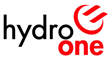 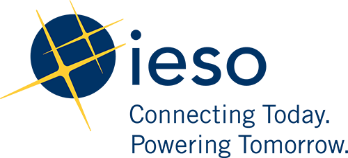 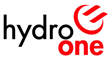 Customer Impact Assessment Application (Hydro One SSM)for Generation FacilitiesSubmit this form to the Independent Electricity System Operator and also to Hydro One Sault Ste. Marie LP to inform about your new connection or modification to an existing connection:Subject: 	System Impact Assessment Application (IESO)/Customer Impact Assessment Application (Hydro One SSM) for Generation FacilitiesAll information submitted in this process will be used by the Independent Electricity System Operator (IESO) and Hydro One Sault Ste. Marie LP (Hydro One SSM) solely in support of their obligations under the Electricity Act, 1998, the Ontario Energy Board Act, 1998, the Market Rules, the Transmission System Code and associated policies, codes, standards and procedures and their licences. All information submitted will be treated in accordance with the IESO's and Hydro One SSM confidentiality policies.  The undersigned consents to the sharing of all such information between the IESO and Hydro One SSM.Since specific equipment data may not yet be available for this Project, the accompanying data sheets have been modified to identify those data that are essential for the IESO and Hydro One SSM to be able to undertake both Assessments.  The data sheets also identify those data for which the IESO or Hydro One SSM will use suitable typical values should the Applicant not provide them.Whenever it is necessary for the IESO or Hydro One SSM to use typical (generally conservative) values for the Assessment of the Connection Application, then it will be the responsibility of the Applicant to ensure that the equipment that is eventually installed meets or exceeds these values.Applicants should use this form for the assessment of spare equipment on site or on order from manufacturers to replace major components (e.g. main power transformers, turbine components, inverters etc.) in case of failure or while undergoing refurbishments.Applicants are responsible for providing as-built equipment data prior to connection, for the equipment that is constructed and is to be put into service. Timelines for providing as-built data are specified on the Hydro One SSM and IESO websites.Part 1 – General Information Part 2 – Payment of Applicable Deposit ($30,000 for Transmission Connected Facility or $20,000 for Embedded Generation Facility) to IESO for System Impact Assessment (SIA)Part 3 – Payment to Hydro One SSMPart 4 – Certification All files and diagrams provided as attachments are to be signed and sealed by a Professional Engineer.All files and diagrams provided as attachments are to be signed and sealed by a Professional Engineer.1  Field resistance should be specified at 75ºC for hydro-electric units and at 100ºC for thermal units.* The block diagram must be compatible with PSS/E model libraries.  Please check with the IESO regarding the software version currently in use.Generation Facilities (continued)1 If the conductor type is new then additional information may be required. 1 If the conductor type is new then additional information may be required.All files and diagrams provided as attachments are to be signed and sealed by a Professional Engineer.1 If the conductor type is new then additional information may be required. Independent Electricity System Operatorconnection.assessments@ieso.caTo the extent possible, the documents and drawings should be submitted in .pdf format. Signed documents should be scanned in .pdf format. Connection applicants intending to send documents in a different format are encouraged to contact the Connection Assessments in advance.Hard copies of the application forms and supporting documents are not required. Where the supporting documentation (e.g. single line diagram) is not suitable for email submission, it should be submitted by mail or courier to:Independent Electricity System Operator2635 Lakeshore Rd. WestMississauga, ONL5J 4R9Attn:  Connection AssessmentsHydro One Sault Ste. Marie LP483 Bay Street, TCT 6Toronto, ON M5G 2P5Attn:  Director, Account ManagementFax number: (416) 345-5957LargeAccounts@HydroOne.comNote:  This is not an LDC Connection Impact Assessment application form.Organization Name (Generator):     Organization Short Name: (Maximum 12 keystrokes)       Project Name:      Location of Project:      Authorized RepresentativeAuthorized RepresentativeName:      Name:      Position / Title:      Position / Title:      Company:      Company:      Address:       Address:       City/Town:      City/Town:      Province/State:      Province/State:      Postal/Zip Code:      Country:      Telephone No.:      Fax No.:      Email Address:      Email Address:      IESO  Organization ID (if applicable):      (Only for existing customers intending to install generation for load displacement.)IESO  Organization ID (if applicable):      (Only for existing customers intending to install generation for load displacement.)Primary ContactPrimary ContactName:      Name:      Position/Title:      Position/Title:      Company:      Company:      Address:       Address:       City/Town:      City/Town:      Province/State:      Province/State:      Postal/Zip Code:      Country:      Telephone No.:      Fax No.:      E-mail Address:      E-mail Address:      Method of Payment (choose one)Method of Payment (choose one)Method of Payment (choose one)	Certified cheque payable to the IESO 	Attached 	Attached 	Deposit to IESO Account 	Receipt Attached 	Receipt Attached 	Electronic Wire Payment to IESO Account 	Receipt Attached 	Receipt AttachedFor direct deposit or electronic wire payments, reference the following IESO account:For direct deposit or electronic wire payments, reference the following IESO account:For direct deposit or electronic wire payments, reference the following IESO account:TD Bank, Institution ID # 0004, Transit # 10202, Account # 0690-0429444TD Bank, Institution ID # 0004, Transit # 10202, Account # 0690-0429444TD Bank, Institution ID # 0004, Transit # 10202, Account # 0690-0429444Purchase Order (PO) # (if applicable)	     Purchase Order (PO) # (if applicable)	     (The PO # will be referenced on the final invoice and is not a replacement for the deposit)Payment to Hydro One SSM along with the terms and conditions will be outlined in the Hydro One SSM SIA/CIA Agreement, which will be discussed with the Applicant upon receipt of the application form.  Cost for the Customer Impact Assessment (CIA) and Hydro One SSM’s costs associated with the IESO SIA will be based on Hydro One SSM’s actual costs in accordance with Hydro One SSM’s approved Customer Connects Process.The undersigned hereby declares that the information contained in and submitted in support of this document is, to the best of the connection applicant’s knowledge, complete and accurate. By signature the connection applicant agrees that information may be provided to the affected transmitter(s) and posted on the IESO Web site as stipulated in the applicable Market Manual pertaining to connection assessment and approval.The undersigned hereby declares that the information contained in and submitted in support of this document is, to the best of the connection applicant’s knowledge, complete and accurate. By signature the connection applicant agrees that information may be provided to the affected transmitter(s) and posted on the IESO Web site as stipulated in the applicable Market Manual pertaining to connection assessment and approval.The undersigned hereby declares that the information contained in and submitted in support of this document is, to the best of the connection applicant’s knowledge, complete and accurate. By signature the connection applicant agrees that information may be provided to the affected transmitter(s) and posted on the IESO Web site as stipulated in the applicable Market Manual pertaining to connection assessment and approval.Name (Please Print)      Title      SignatureDate      Generic InformationBold-ItalicEssentialGeneric InformationBoldEssential for Hydro One SSM - to be provided prior to ConnectionGeneric InformationTypical values will be assumed if data not providedGeneric InformationOnly required upon requestFacility TypeSpecify if generation facility will be registered as self-scheduled, intermittent or dispatchable.Intent of GenerationSpecify if the facility will be used as load displacement or for sale of electricity.Project DatesStart of constructionProject DatesElectrical backfeed (energized stations)Project DatesIn-service dates (first synchronization of each unit)Project DatesPermanent in-service dateProtection System DescriptionAn overview of the protective relaying schemes to be employed together with an explanation of the manner in which they are to be deployed.A simplified tripping matrix as per schedule E, exhibit E-2 of the Transmission System Code (TSC), appendix 1 for generator customers.Attach fileOperating Philosophy An overview explaining how the facility will be operated outlining possible operating modes.  Include details on generation facility start-up procedure. Indicate if the generation facility is subject to any common mode of failure (loss of station service or failure of a single element: bus, breaker, transformer, pump, etc. that forces the entire generation facility out of service) that cannot be identified on the facility’s single line diagram.Attach fileDetailed Single-Line Diagram(s)A detailed single-line diagram showing the equipment and the protection and telemetry points.  The locations of the proposed connections on to existing lines, or into existing transformer/switching stations, are also to be included.Details are to be included of any existing facilities that are to be replaced or removed from service.  Out-of-service dates are to be provided whenever these dates do not coincide with the in-service dates for the new facilities. Provide details of LDCs between the generator and the transmission system.Attach fileGeographic Map including GPS CoordinatesA large-scale map or drawing showing the location of the exact point of the proposed interconnection with Hydro One SSM facilities (or other transmitters including lot number and concession number for the project). Attachments for wind farm projects must include the configuration and grouping of individual units, including GPS coordinates of each turbine, physical dimensions and turbine nomenclature.  Attach fileControl SchemesDescribe any control schemes that are to be used to automatically change the tap positions for any of the transformers, or to automatically switch into-service or out-of-service any reactive compensation devices.Attach fileGeneration FacilitiesBold-ItalicEssentialGeneration FacilitiesBoldEssential for Hydro One SSM - to be provided prior to ConnectionGeneration FacilitiesTypical values will be assumed if data not providedGeneration FacilitiesOnly required upon requestUnit Data Complete one table for each different type of generatorNumber and identifier of identical units (e.g., 3 units - G1, G2, G3)Number and identifier of identical units (e.g., 3 units - G1, G2, G3)Number and identifier of identical units (e.g., 3 units - G1, G2, G3)Number and identifier of identical units (e.g., 3 units - G1, G2, G3)Number and identifier of identical units (e.g., 3 units - G1, G2, G3)Number and identifier of identical units (e.g., 3 units - G1, G2, G3)Number and identifier of identical units (e.g., 3 units - G1, G2, G3)Number and identifier of identical units (e.g., 3 units - G1, G2, G3)Unit Data Complete one table for each different type of generatorManufacturerManufacturerManufacturerManufacturerManufacturerManufacturerManufacturerManufacturerUnit Data Complete one table for each different type of generatorType (e.g. salient pole, round rotor, induction, inverter based, e.g. solar)Type (e.g. salient pole, round rotor, induction, inverter based, e.g. solar)Type (e.g. salient pole, round rotor, induction, inverter based, e.g. solar)Type (e.g. salient pole, round rotor, induction, inverter based, e.g. solar)Type (e.g. salient pole, round rotor, induction, inverter based, e.g. solar)Type (e.g. salient pole, round rotor, induction, inverter based, e.g. solar)Type (e.g. salient pole, round rotor, induction, inverter based, e.g. solar)Type (e.g. salient pole, round rotor, induction, inverter based, e.g. solar)Unit Data Complete one table for each different type of generatorFrequency (Hz)Frequency (Hz)Frequency (Hz)Frequency (Hz)Frequency (Hz)Frequency (Hz)Frequency (Hz)Frequency (Hz)Unit Data Complete one table for each different type of generatorSpeed (RPM)Speed (RPM)Speed (RPM)Speed (RPM)Speed (RPM)Speed (RPM)Speed (RPM)Speed (RPM)Unit Data Complete one table for each different type of generatorMachine base (MVA)Machine base (MVA)Machine base (MVA)Machine base (MVA)Machine base (MVA)Machine base (MVA)Machine base (MVA)Machine base (MVA)Unit Data Complete one table for each different type of generatorRated voltage (kV)Rated voltage (kV)Rated voltage (kV)Rated voltage (kV)Rated voltage (kV)Rated voltage (kV)Rated voltage (kV)Rated voltage (kV)Unit Data Complete one table for each different type of generatorPower FactorPower FactorPower FactorPower FactorPower FactorPower FactorPower FactorPower FactorUnit Data Complete one table for each different type of generatorMaximum Continuous Rating (MCR)  Maximum Continuous Rating (MCR)  Maximum Continuous Rating (MCR)  (MW) - summer at 30°C(MW) - summer at 30°C(MW) - summer at 30°C(MW) - summer at 30°C(MW) - summer at 30°CUnit Data Complete one table for each different type of generatorMaximum Continuous Rating (MCR)  Maximum Continuous Rating (MCR)  Maximum Continuous Rating (MCR)  (MW) - winter at 10°C(MW) - winter at 10°C(MW) - winter at 10°C(MW) - winter at 10°C(MW) - winter at 10°CUnit Data Complete one table for each different type of generatorCapability above MCR (MW), sustainability per event (hrs)Capability above MCR (MW), sustainability per event (hrs)Capability above MCR (MW), sustainability per event (hrs)Capability above MCR (MW), sustainability per event (hrs)Capability above MCR (MW), sustainability per event (hrs)Capability above MCR (MW), sustainability per event (hrs)Capability above MCR (MW), sustainability per event (hrs)Capability above MCR (MW), sustainability per event (hrs)Unit Data Complete one table for each different type of generatorNERC Unit type NERC Unit type NERC Unit type NERC Unit type NERC Unit type Refer to Table belowRefer to Table belowRefer to Table belowUnit Data Complete one table for each different type of generatorNERC StatusNERC StatusNERC StatusNERC StatusNERC StatusNERC StatusNERC StatusNERC StatusUnit Data Complete one table for each different type of generatorNERC Cooling Water Source NERC Cooling Water Source NERC Cooling Water Source NERC Cooling Water Source NERC Cooling Water Source NERC Cooling Water Source NERC Cooling Water Source NERC Cooling Water Source Unit Data Complete one table for each different type of generatorNERC Fuel Type (primary, alternate)NERC Fuel Type (primary, alternate)NERC Fuel Type (primary, alternate)NERC Fuel Type (primary, alternate)NERC Fuel Type (primary, alternate)Refer to Table belowRefer to Table belowRefer to Table belowUnit Data Complete one table for each different type of generatorNERC Fuel Transportation (primary, alternate)NERC Fuel Transportation (primary, alternate)NERC Fuel Transportation (primary, alternate)NERC Fuel Transportation (primary, alternate)NERC Fuel Transportation (primary, alternate)NERC Fuel Transportation (primary, alternate)NERC Fuel Transportation (primary, alternate)NERC Fuel Transportation (primary, alternate)Unit Data Complete one table for each different type of generatorNERC primary fuel heat rate at full load (BTU/kWhr)NERC primary fuel heat rate at full load (BTU/kWhr)NERC primary fuel heat rate at full load (BTU/kWhr)NERC primary fuel heat rate at full load (BTU/kWhr)NERC primary fuel heat rate at full load (BTU/kWhr)NERC primary fuel heat rate at full load (BTU/kWhr)NERC primary fuel heat rate at full load (BTU/kWhr)NERC primary fuel heat rate at full load (BTU/kWhr)Unit Data Complete one table for each different type of generatorUnsaturated reactances in pu based on machine base (Xo required only if unit transformer provides a zero sequence path)Unsaturated reactances in pu based on machine base (Xo required only if unit transformer provides a zero sequence path)Unsaturated reactances in pu based on machine base (Xo required only if unit transformer provides a zero sequence path)Unsaturated reactances in pu based on machine base (Xo required only if unit transformer provides a zero sequence path)Unsaturated reactances in pu based on machine base (Xo required only if unit transformer provides a zero sequence path)Unsaturated reactances in pu based on machine base (Xo required only if unit transformer provides a zero sequence path)Unsaturated reactances in pu based on machine base (Xo required only if unit transformer provides a zero sequence path)Unsaturated reactances in pu based on machine base (Xo required only if unit transformer provides a zero sequence path)Unsaturated reactances in pu based on machine base (Xo required only if unit transformer provides a zero sequence path)Unsaturated reactances in pu based on machine base (Xo required only if unit transformer provides a zero sequence path)Unsaturated reactances in pu based on machine base (Xo required only if unit transformer provides a zero sequence path)Unsaturated reactances in pu based on machine base (Xo required only if unit transformer provides a zero sequence path)Unit Data Complete one table for each different type of generatorXdX’dX’’dX’’dXqXqX’qXlXlX2X2XoUnit Data Complete one table for each different type of generatorUnit Data Complete one table for each different type of generatorOpen circuit time constantsOpen circuit time constantsOpen circuit time constantsOpen circuit time constantsOpen circuit time constantsOpen circuit time constantsOpen circuit time constantsOpen circuit time constantsOpen circuit time constantsOpen circuit time constantsOpen circuit time constantsOpen circuit time constantsUnit Data Complete one table for each different type of generatorT’doT’doT’’doT’’doT’’doT’’doT’qoT’qoT’qoT’’qoT’’qoT’’qoUnit Data Complete one table for each different type of generatorUnit Data Complete one table for each different type of generatorStation load (MW, Mvar)Station load (MW, Mvar)Station load (MW, Mvar)Station load (MW, Mvar)Station load (MW, Mvar)Station load (MW, Mvar)Station load (MW, Mvar)Station load (MW, Mvar)Unit Data Complete one table for each different type of generatorMinimum power (MW)Minimum power (MW)Minimum power (MW)Minimum power (MW)Minimum power (MW)Minimum power (MW)Minimum power (MW)Minimum power (MW)Unit Data Complete one table for each different type of generatorNormal loading and unloading ramp rates (MW/min)Normal loading and unloading ramp rates (MW/min)Normal loading and unloading ramp rates (MW/min)Normal loading and unloading ramp rates (MW/min)Normal loading and unloading ramp rates (MW/min)Normal loading and unloading ramp rates (MW/min)Normal loading and unloading ramp rates (MW/min)Normal loading and unloading ramp rates (MW/min)Unit Data Complete one table for each different type of generatorEmergency loading and unloading ramp rates (MW/min)Emergency loading and unloading ramp rates (MW/min)Emergency loading and unloading ramp rates (MW/min)Emergency loading and unloading ramp rates (MW/min)Emergency loading and unloading ramp rates (MW/min)Emergency loading and unloading ramp rates (MW/min)Emergency loading and unloading ramp rates (MW/min)Emergency loading and unloading ramp rates (MW/min)Unit Data Complete one table for each different type of generatorArmature (Ra) and field resistance (Rfd 1) (Ohms)Armature (Ra) and field resistance (Rfd 1) (Ohms)Armature (Ra) and field resistance (Rfd 1) (Ohms)Armature (Ra) and field resistance (Rfd 1) (Ohms)Armature (Ra) and field resistance (Rfd 1) (Ohms)Armature (Ra) and field resistance (Rfd 1) (Ohms)Armature (Ra) and field resistance (Rfd 1) (Ohms)Armature (Ra) and field resistance (Rfd 1) (Ohms)Unit Data Complete one table for each different type of generatorTotal rotational inertia of generator and turbine(s)Total rotational inertia of generator and turbine(s)Total rotational inertia of generator and turbine(s)Total rotational inertia of generator and turbine(s)Total rotational inertia of generator and turbine(s)Total rotational inertia of generator and turbine(s)Total rotational inertia of generator and turbine(s)Total rotational inertia of generator and turbine(s)Unit Data Complete one table for each different type of generatorSaturation at rated voltage (S1.0) and 20% above (S1.2)Saturation at rated voltage (S1.0) and 20% above (S1.2)Saturation at rated voltage (S1.0) and 20% above (S1.2)Saturation at rated voltage (S1.0) and 20% above (S1.2)Saturation at rated voltage (S1.0) and 20% above (S1.2)Saturation at rated voltage (S1.0) and 20% above (S1.2)Saturation at rated voltage (S1.0) and 20% above (S1.2)Saturation at rated voltage (S1.0) and 20% above (S1.2)Unit Data Complete one table for each different type of generatorDampingDampingDampingDampingDampingDampingDampingDampingUnit Data Complete one table for each different type of generatorBase field current (A)Base field current (A)Base field current (A)Base field current (A)Base field current (A)Base field current (A)Base field current (A)Base field current (A)Unit Data Complete one table for each different type of generatorBase field voltage (volts)Base field voltage (volts)Base field voltage (volts)Base field voltage (volts)Base field voltage (volts)Base field voltage (volts)Base field voltage (volts)Base field voltage (volts)Unit Data Complete one table for each different type of generatorLosses at 1.0 and 0.9 power factor (MW)Losses at 1.0 and 0.9 power factor (MW)Losses at 1.0 and 0.9 power factor (MW)Losses at 1.0 and 0.9 power factor (MW)Losses at 1.0 and 0.9 power factor (MW)Losses at 1.0 and 0.9 power factor (MW)Losses at 1.0 and 0.9 power factor (MW)Losses at 1.0 and 0.9 power factor (MW)Characteristics(must be provided for each different type of generator)Open circuit saturation curveOpen circuit saturation curveOpen circuit saturation curveOpen circuit saturation curveOpen circuit saturation curveOpen circuit saturation curveOpen circuit saturation curveOpen circuit saturation curveAttach fileAttach fileAttach fileAttach fileCharacteristics(must be provided for each different type of generator)Short circuit curveShort circuit curveShort circuit curveShort circuit curveShort circuit curveShort circuit curveShort circuit curveShort circuit curveAttach fileAttach fileAttach fileAttach fileCharacteristics(must be provided for each different type of generator)V curvesV curvesV curvesV curvesV curvesV curvesV curvesV curvesAttach fileAttach fileAttach fileAttach fileCharacteristics(must be provided for each different type of generator)Capability curveCapability curveCapability curveCapability curveCapability curveCapability curveCapability curveCapability curveAttach fileAttach fileAttach fileAttach fileGeneration Facilities (continued)Bold-ItalicEssentialGeneration Facilities (continued)BoldEssential for Hydro One SSM - to be provided prior to ConnectionGeneration Facilities (continued)Typical values will be assumed if data not providedGeneration Facilities (continued)Only required upon requestEXCITATION SYSTEM MODEL A block diagram* suitable for stability studies or an IEEE standard model type with all in-service parameter values for the exciter.  Models for stabilizers, under-excitation limiters and over-excitation limiters shall be provided where applicable.Generation facility directly connected to the IESO-controlled gridGOVERNOR AND PRIME MOVER SYSTEM MODELGOVERNOR AND PRIME MOVER SYSTEM MODELA block diagram* suitable for stability studies or an IEEE standard model type with all in service parameters values for the governor and prime mover (turbine).  More detailed models would be required if off-nominal frequency or shaft torsional studies are required.Generation facility directly connected to the IESO-controlled grid, generation facilitygreater than 50 MW, or generation unit greater than 10 MWNERC UNIT TYPENERC UNIT TYPENERC UNIT TYPENERC UNIT TYPENERC UNIT TYPENERC UNIT TYPEABAtmospheric Fluidized Bed CombustionAtmospheric Fluidized Bed CombustionIGIntegrated Coal Gasification Combined CycleIntegrated Coal Gasification Combined CycleCACombined CycleSteam Turbine with supplemental firingJEJet EngineJet EngineCCCombined CycleTotal Unit (use only for such units that are in planning stages)NBSteam TurbineBoiling Water Nuclear ReactorCDCANDUCANDUNGSteam TurbineGraphite Nuclear ReactorCECompressed Air Energy StorageCompressed Air Energy StorageNHSteam TurbineHigh-temperature Gas-Cooled Nuclear ReactorCHSteam TurbineSteam TurbineNPSteam TurbinePressurised Water Nuclear ReactorCSCombined CycleSingle Shaft (gas turbine & steam turbine share a single generatorOCOcean Thermal TurbineOcean Thermal TurbineCTCombined CycleCombustion Turbine PortionPBPressurised Fluidised Bed CombustionPressurised Fluidised Bed CombustionCWCombined CycleSteam Turbine – Waste Heat Boiler onlyPSHydraulic Turbine Reversible – Pumped StorageHydraulic Turbine Reversible – Pumped StorageFBFluidised Bed CombustionFluidised Bed CombustionPVPhotovoltaicPhotovoltaicFCFuel Cell – ElectrochemicalFuel Cell – ElectrochemicalSSSteam TurbineSolarGESteam Turbine – GeothermalSteam Turbine – GeothermalSTSteam TurbineBoiler – Non-nuclearGTCombustion Turbine – Gas TurbineCombustion Turbine – Gas TurbineVRVarious TypesVarious TypesHLHydraulic TurbinePipelineWTWind TurbineWind TurbineHYHydraulic TurbineConventionalOTOther (describe in notes)Other (describe in notes)ICInternal Combustion (diesel, piston)Internal Combustion (diesel, piston)NAUnknown at this timeUnknown at this timeNERC FUEL TYPESNERC FUEL TYPESNERC FUEL TYPESNERC FUEL TYPESANTAnthracitePETPetroleum - GenericBFGBlast-Furnace GasPCPetroleum CokeBIOBiomass - GenericPLPlutoniumBITBitumous CoalPROPropaneCOGCoke-Oven GasREFRefuse, Bagasse, of Other Non-wood WasteCoal – GenericRGRefinery GasCOMCoal-Oil MixtureRRORe-Refined Motor OilCWMCoal-Water MixtureSNGSynthetic Natural Gas (Coal Gasification)CRUCrude OilSTMSteamFO1No. 1 Fuel OilSUBSub-bituminious CoalFO2No. 2 Fuel OilSUNSolarFO3No. 3 Fuel OilTHThoriumFO4No. 4 Fuel OilTOPTopped Crude OilFO5No. 5 Fuel OilUraniumFO6No. 6 Fuel OilWATWaterGASGas – GenericWCWaste Coal (culm)GSTGeothermal SteamWDWood & Wood WasteJFJet FuelWHWaste HeatKERKeroseneWNDWindLIGLigniteOTOther (describe under ‘Notes’)LNGLiquefied Natural GasNANot AvailableLPGLiquefied Propane GasZZFuel brought to the plant site that is converted before the combustion process, such as for a coal gasification system.  To be identified as Type ZZ, and explained in a footnoteMFMulti-fuel (two or more fuels burned simultaneously, not as a mixture)ZZFuel brought to the plant site that is converted before the combustion process, such as for a coal gasification system.  To be identified as Type ZZ, and explained in a footnoteMTEMethaneZZFuel brought to the plant site that is converted before the combustion process, such as for a coal gasification system.  To be identified as Type ZZ, and explained in a footnoteMTHMethanolZZFOrimulsion ™ water emulsified bitumen used in New Brunswick Power’s Dalhousie units.NGNatural GasZZFOrimulsion ™ water emulsified bitumen used in New Brunswick Power’s Dalhousie units.Connection (Transmission) FacilitiesBold-ItalicEssentialConnection (Transmission) FacilitiesBoldEssential for Hydro One SSM - to be provided prior to ConnectionConnection (Transmission) FacilitiesTypical values will be assumed if data not providedConnection (Transmission) FacilitiesOnly required upon requestIf the connection from the generator to the transmitter consists of different sections, then the applicant must complete a table for each overhead circuit section and for each underground circuit section.  Provide a detailed single line diagram of the connection facilities.  If the connection from the generator to the transmitter consists of different sections, then the applicant must complete a table for each overhead circuit section and for each underground circuit section.  Provide a detailed single line diagram of the connection facilities.  If the connection from the generator to the transmitter consists of different sections, then the applicant must complete a table for each overhead circuit section and for each underground circuit section.  Provide a detailed single line diagram of the connection facilities.  If the connection from the generator to the transmitter consists of different sections, then the applicant must complete a table for each overhead circuit section and for each underground circuit section.  Provide a detailed single line diagram of the connection facilities.  If the connection from the generator to the transmitter consists of different sections, then the applicant must complete a table for each overhead circuit section and for each underground circuit section.  Provide a detailed single line diagram of the connection facilities.  If the connection from the generator to the transmitter consists of different sections, then the applicant must complete a table for each overhead circuit section and for each underground circuit section.  Provide a detailed single line diagram of the connection facilities.  If the connection from the generator to the transmitter consists of different sections, then the applicant must complete a table for each overhead circuit section and for each underground circuit section.  Provide a detailed single line diagram of the connection facilities.  If the connection from the generator to the transmitter consists of different sections, then the applicant must complete a table for each overhead circuit section and for each underground circuit section.  Provide a detailed single line diagram of the connection facilities.  Transmission connectionPoint of connection to IESO controlled grid:- circuit operating nomenclature or terminal station name Transmission connection- circuit sectionTransmission connection- tower numberTransmission connection- GPS coordinatesOverhead circuit sectionComplete one table for each overhead circuit sectionIdentifier (to be provided on drawing)Overhead circuit sectionComplete one table for each overhead circuit sectionVoltage (kV)Overhead circuit sectionComplete one table for each overhead circuit sectionLength (km)Overhead circuit sectionComplete one table for each overhead circuit sectionPhase conductor size (kcmil)Overhead circuit sectionComplete one table for each overhead circuit sectionPhase conductor type (ASC, ACSR, ACSS, ACCR, etc.) 1Overhead circuit sectionComplete one table for each overhead circuit sectionPhase conductor stranding (# of Al strands, # of Steel strands)Overhead circuit sectionComplete one table for each overhead circuit sectionPhase conductors per bundle, spacing if more than one (mm)Overhead circuit sectionComplete one table for each overhead circuit sectionGeometry of all phase and sky wires for each tower type (m)Overhead circuit sectionComplete one table for each overhead circuit sectionGround resistivity (ohm-meters)Overhead circuit sectionComplete one table for each overhead circuit sectionSkywire size (kcmil)Overhead circuit sectionComplete one table for each overhead circuit sectionSkywire type (Alumoweld, EHS, HS) 1Overhead circuit sectionComplete one table for each overhead circuit sectionSkywire stranding (# of Al strands, # of Steel strands)Overhead circuit sectionComplete one table for each overhead circuit sectionSkywire number if more than oneOverhead circuit sectionComplete one table for each overhead circuit sectionPositive sequence impedance R, X in ohms and B in mhos if in per unit specify basesR in ohmsR in ohmsX in ohmsX in ohmsB in mhosB in mhosOverhead circuit sectionComplete one table for each overhead circuit sectionPositive sequence impedance R, X in ohms and B in mhos if in per unit specify basesOverhead circuit sectionComplete one table for each overhead circuit sectionPositive sequence impedance R, X in ohms and B in mhos if in per unit specify basesR in puR in puX in puX in puB in puB in puOverhead circuit sectionComplete one table for each overhead circuit sectionPositive sequence impedance R, X in ohms and B in mhos if in per unit specify basesOverhead circuit sectionComplete one table for each overhead circuit sectionZero sequence impedance Ro, Xo in ohms and Bo in mhos if in per unit specify basesRo in ohmsRo in ohmsXo in ohmsXo in ohmsBo in mhosBo in mhosOverhead circuit sectionComplete one table for each overhead circuit sectionZero sequence impedance Ro, Xo in ohms and Bo in mhos if in per unit specify basesOverhead circuit sectionComplete one table for each overhead circuit sectionZero sequence impedance Ro, Xo in ohms and Bo in mhos if in per unit specify basesRo in puRo in puXo in puXo in puBo in puBo in puOverhead circuit sectionComplete one table for each overhead circuit sectionZero sequence impedance Ro, Xo in ohms and Bo in mhos if in per unit specify basesOverhead circuit sectionComplete one table for each overhead circuit sectionMutual Impedance (only needed for parallel circuit) Rm, Xm in ohms and Bm in mhosif in per unit specify basesRm in ohmsRm in ohmsXm in ohmsXm in ohmsBm in mhosBm in mhosOverhead circuit sectionComplete one table for each overhead circuit sectionMutual Impedance (only needed for parallel circuit) Rm, Xm in ohms and Bm in mhosif in per unit specify basesOverhead circuit sectionComplete one table for each overhead circuit sectionMutual Impedance (only needed for parallel circuit) Rm, Xm in ohms and Bm in mhosif in per unit specify basesRm in puRm in puXm in puXm in puBm in puBm in puOverhead circuit sectionComplete one table for each overhead circuit sectionMutual Impedance (only needed for parallel circuit) Rm, Xm in ohms and Bm in mhosif in per unit specify basesOverhead circuit sectionComplete one table for each overhead circuit sectionBase Voltage VB  (Applicable to positive & zero sequences and mutual impedances) Overhead circuit sectionComplete one table for each overhead circuit sectionBase MVA B  (Applicable to positive & zero sequences and mutual impedances) Overhead circuit section cont’dComplete one table for each overhead circuit sectionWinter thermal ratings: Continuous, Long-term, Short-term (A)(see table below for rating assumptions)Overhead circuit section cont’dComplete one table for each overhead circuit sectionSummer thermal ratings: Continuous, Long-term, Short-term (A)(see table below for rating assumptions)Connection (Transmission) Facilities (continued)Bold-ItalicEssentialConnection (Transmission) Facilities (continued)BoldEssential for Hydro One SSM - to be provided prior to ConnectionConnection (Transmission) Facilities (continued)Typical values will be assumed if data not providedConnection (Transmission) Facilities (continued)Only required upon requestOverhead Transmission Lines - Rating Assumptions for System Impact Assessment studiesOverhead Transmission Lines - Rating Assumptions for System Impact Assessment studiesOverhead Transmission Lines - Rating Assumptions for System Impact Assessment studiesOverhead Transmission Lines - Rating Assumptions for System Impact Assessment studiesOverhead Transmission Lines - Rating Assumptions for System Impact Assessment studiesRatingConductor TemperaturePre-loadAmbient TempWind SpeedContinuous93°C (or sag temperature if lower)N/ASummer30°CWinter10°C0 to 4 km/hr15 km/hrwithin 50 km of wind farmLong-Term Emergency(Limited to 50 hr/year on all conductors)127°C (or sag temperature if lower)N/ASummer30°CWinter10°C0 to 4 km/hr15 km/hrwithin 50 km of wind farmShort-Term Emergency(15-minute limited-time rating)150°C (or sag temperature if lower) (Limited to 127°C for High Aluminum Content (HAC) conductors)Continuous Rating at 93oCSummer30°CWinter10°C0 to 4 km/hr15 km/hrwithin 50 km of wind farmConnection (Transmission) Facilities (continued)Bold-ItalicEssentialConnection (Transmission) Facilities (continued)BoldEssential for Hydro One SSM - to be provided prior to ConnectionConnection (Transmission) Facilities (continued)Typical values will be assumed if data not providedConnection (Transmission) Facilities (continued)Only required upon requestUnderground Circuit SectionComplete one table for each underground circuit sectionIdentifier (to be provided on drawing)Underground Circuit SectionComplete one table for each underground circuit sectionVoltage (kV)Underground Circuit SectionComplete one table for each underground circuit sectionLength (km)Underground Circuit SectionComplete one table for each underground circuit sectionBIL ratingUnderground Circuit SectionComplete one table for each underground circuit sectionPhase conductor size (kcmil)Underground Circuit SectionComplete one table for each underground circuit sectionDistance from the “from” terminal (km)Underground Circuit SectionComplete one table for each underground circuit sectionMaximum operating temperature ( ºC)Underground Circuit SectionComplete one table for each underground circuit sectionPhase conductor type 1Underground Circuit SectionComplete one table for each underground circuit sectionInsulation typeUnderground Circuit SectionComplete one table for each underground circuit sectionSemiconductor shield typeUnderground Circuit SectionComplete one table for each underground circuit sectionShield groundingUnderground Circuit SectionComplete one table for each underground circuit sectionMetallic sheath typeUnderground Circuit SectionComplete one table for each underground circuit sectionExternal layer typeUnderground Circuit SectionComplete one table for each underground circuit sectionGeometry of all phases Underground Circuit SectionComplete one table for each underground circuit sectionGround resistivity (ohms-meters)Underground Circuit SectionComplete one table for each underground circuit sectionCable constructionUnderground Circuit SectionComplete one table for each underground circuit sectionInstallation type (e.g. direct buried, in duct, etc.)Underground Circuit SectionComplete one table for each underground circuit sectionPositive sequence impedance R, X in ohms, B in mhosif in per unit specify bases)R in ohmsX in ohmsB in mhosUnderground Circuit SectionComplete one table for each underground circuit sectionPositive sequence impedance R, X in ohms, B in mhosif in per unit specify bases)Underground Circuit SectionComplete one table for each underground circuit sectionPositive sequence impedance R, X in ohms, B in mhosif in per unit specify bases)R in puX in puB in puUnderground Circuit SectionComplete one table for each underground circuit sectionPositive sequence impedance R, X in ohms, B in mhosif in per unit specify bases)Underground Circuit SectionComplete one table for each underground circuit sectionZero sequence impedanceRo, Xo in ohms, Bo in mhosif in per unit specify basesRo in ohmsXo in ohmsBo in mhosUnderground Circuit SectionComplete one table for each underground circuit sectionZero sequence impedanceRo, Xo in ohms, Bo in mhosif in per unit specify basesUnderground Circuit SectionComplete one table for each underground circuit sectionZero sequence impedanceRo, Xo in ohms, Bo in mhosif in per unit specify basesRo in puXo in puBo in puUnderground Circuit SectionComplete one table for each underground circuit sectionZero sequence impedanceRo, Xo in ohms, Bo in mhosif in per unit specify basesUnderground Circuit SectionComplete one table for each underground circuit sectionMutual Impedance (only needed for parallel circuit) Rm, Xm in ohms and Bm in mhosif in per unit specify basesRm in ohmsXm in ohmsBm in mhosUnderground Circuit SectionComplete one table for each underground circuit sectionMutual Impedance (only needed for parallel circuit) Rm, Xm in ohms and Bm in mhosif in per unit specify basesUnderground Circuit SectionComplete one table for each underground circuit sectionMutual Impedance (only needed for parallel circuit) Rm, Xm in ohms and Bm in mhosif in per unit specify basesRm in puXm in puBm in puUnderground Circuit SectionComplete one table for each underground circuit sectionMutual Impedance (only needed for parallel circuit) Rm, Xm in ohms and Bm in mhosif in per unit specify basesUnderground Circuit SectionComplete one table for each underground circuit sectionBase Voltage VB  (Applicable to positive & zero sequences and mutual impedances) Underground Circuit SectionComplete one table for each underground circuit sectionBase MVAB  (Applicable to positive & zero sequences and mutual impedances) Underground Circuit SectionComplete one table for each underground circuit sectionWinter thermal : Continuous, Long-term, Short-term (A)(see table below for rating assumptionsUnderground Circuit SectionComplete one table for each underground circuit sectionSummer thermal ratings: Continuous, Long-term, Short-term (A)(see table below for rating assumptionsMain BusesComplete one table for each busIdentifier (to be provided on drawing)Main BusesComplete one table for each busStationMain BusesComplete one table for each busVoltage (kV)Main BusesComplete one table for each busSummer continuous (A)Main BusesComplete one table for each busWinter continuous (A)Main BusesComplete one table for each busMaximum operating temperature (ºC)Main BusesComplete one table for each busConductor size (kcmil) Main BusesComplete one table for each busConductor type (ASC, ASCR, Al tube)Connection (Transmission) Facilities (continued)Bold-ItalicEssentialConnection (Transmission) Facilities (continued)BoldEssential for Hydro One SSM - to be provided prior to ConnectionConnection (Transmission) Facilities (continued)Typical values will be assumed if data not providedConnection (Transmission) Facilities (continued)Only required upon requestSurge ArrestersIdentifierSurge ArrestersStationSurge ArrestersManufacturerSurge ArrestersSerial numberSurge ArrestersVoltage rating (kV)Surge ArrestersType (e.g. ZnO, SiC)Surge ArrestersClass (e.g. secondary, distribution, intermediate, station)Connection (Transmission) Facilities (continued)Bold-ItalicEssentialConnection (Transmission) Facilities (continued)BoldEssential for Hydro One SSM - to be provided prior to ConnectionConnection (Transmission) Facilities (continued)Typical values will be assumed if data not providedConnection (Transmission) Facilities (continued)Only required upon requestTransformers Complete one table for each transformerNumber and Identifier of identical units (e.g., 3 units - T1, T2, T3)Number and Identifier of identical units (e.g., 3 units - T1, T2, T3)Number and Identifier of identical units (e.g., 3 units - T1, T2, T3)Number and Identifier of identical units (e.g., 3 units - T1, T2, T3)Number and Identifier of identical units (e.g., 3 units - T1, T2, T3)Number and Identifier of identical units (e.g., 3 units - T1, T2, T3)Transformers Complete one table for each transformerStationStationStationStationStationStationTransformers Complete one table for each transformerSerial Number  (must be provided prior to Connection)Serial Number  (must be provided prior to Connection)Serial Number  (must be provided prior to Connection)Serial Number  (must be provided prior to Connection)Serial Number  (must be provided prior to Connection)Serial Number  (must be provided prior to Connection)Transformers Complete one table for each transformerManufacturerManufacturerManufacturerManufacturerManufacturerManufacturerTransformers Complete one table for each transformerConfiguration (e.g. 3 phase unit or three single phase units)Configuration (e.g. 3 phase unit or three single phase units)Configuration (e.g. 3 phase unit or three single phase units)Configuration (e.g. 3 phase unit or three single phase units)Configuration (e.g. 3 phase unit or three single phase units)Configuration (e.g. 3 phase unit or three single phase units)Transformers Complete one table for each transformerPhase Location if single phase (e.g. R, W, B)Phase Location if single phase (e.g. R, W, B)Phase Location if single phase (e.g. R, W, B)Phase Location if single phase (e.g. R, W, B)Phase Location if single phase (e.g. R, W, B)Phase Location if single phase (e.g. R, W, B)Transformers Complete one table for each transformerCooling types ( e.g. ONAN, ONAF, OFAF)Cooling types ( e.g. ONAN, ONAF, OFAF)Cooling types ( e.g. ONAN, ONAF, OFAF)Cooling types ( e.g. ONAN, ONAF, OFAF)Cooling types ( e.g. ONAN, ONAF, OFAF)Cooling types ( e.g. ONAN, ONAF, OFAF)Transformers Complete one table for each transformerAssociated Thermal Rating for each cooling type (MVA)Associated Thermal Rating for each cooling type (MVA)Associated Thermal Rating for each cooling type (MVA)Associated Thermal Rating for each cooling type (MVA)Associated Thermal Rating for each cooling type (MVA)Associated Thermal Rating for each cooling type (MVA)Transformers Complete one table for each transformerWinter (10ºC) continuous, 10-DAY and 15-MIN thermal ratingsWinter (10ºC) continuous, 10-DAY and 15-MIN thermal ratingsWinter (10ºC) continuous, 10-DAY and 15-MIN thermal ratings(A)(A)(A)Transformers Complete one table for each transformerWinter (10ºC) continuous, 10-DAY and 15-MIN thermal ratingsWinter (10ºC) continuous, 10-DAY and 15-MIN thermal ratingsWinter (10ºC) continuous, 10-DAY and 15-MIN thermal ratings(MVA)(MVA)(MVA)Transformers Complete one table for each transformerSummer (30ºC) continuous, 10-DAY and 15-MIN thermal ratings Summer (30ºC) continuous, 10-DAY and 15-MIN thermal ratings Summer (30ºC) continuous, 10-DAY and 15-MIN thermal ratings (A)(A)(A)Transformers Complete one table for each transformerSummer (30ºC) continuous, 10-DAY and 15-MIN thermal ratings Summer (30ºC) continuous, 10-DAY and 15-MIN thermal ratings Summer (30ºC) continuous, 10-DAY and 15-MIN thermal ratings (MVA)(MVA)(MVA)Transformers Complete one table for each transformerConnection for each winding H, X, Y (e.g. wye, delta, zig-zag)Connection for each winding H, X, Y (e.g. wye, delta, zig-zag)Connection for each winding H, X, Y (e.g. wye, delta, zig-zag)Connection for each winding H, X, Y (e.g. wye, delta, zig-zag)Connection for each winding H, X, Y (e.g. wye, delta, zig-zag)Connection for each winding H, X, Y (e.g. wye, delta, zig-zag)Transformers Complete one table for each transformerRated voltage for each winding, e.g. HV, , tertiary (kV) Rated voltage for each winding, e.g. HV, , tertiary (kV) Rated voltage for each winding, e.g. HV, , tertiary (kV) Rated voltage for each winding, e.g. HV, , tertiary (kV) Rated voltage for each winding, e.g. HV, , tertiary (kV) Rated voltage for each winding, e.g. HV, , tertiary (kV) Transformers Complete one table for each transformerRated capability for tertiary winding, if applicable (A, MVA)Rated capability for tertiary winding, if applicable (A, MVA)Rated capability for tertiary winding, if applicable (A, MVA)Rated capability for tertiary winding, if applicable (A, MVA)Rated capability for tertiary winding, if applicable (A, MVA)Rated capability for tertiary winding, if applicable (A, MVA)Transformers Complete one table for each transformerImpedance to ground for each winding H, X, Y (ohms)(U – Ungrounded; R – Resistance; X – Reactance, e.g. 16 R)Impedance to ground for each winding H, X, Y (ohms)(U – Ungrounded; R – Resistance; X – Reactance, e.g. 16 R)Impedance to ground for each winding H, X, Y (ohms)(U – Ungrounded; R – Resistance; X – Reactance, e.g. 16 R)Impedance to ground for each winding H, X, Y (ohms)(U – Ungrounded; R – Resistance; X – Reactance, e.g. 16 R)Impedance to ground for each winding H, X, Y (ohms)(U – Ungrounded; R – Resistance; X – Reactance, e.g. 16 R)Impedance to ground for each winding H, X, Y (ohms)(U – Ungrounded; R – Resistance; X – Reactance, e.g. 16 R)Transformers Complete one table for each transformerOff–load taps (kV)Off–load taps (kV)Transformers Complete one table for each transformerIn-service off-load tap position (kV)In-service off-load tap position (kV)In-service off-load tap position (kV)In-service off-load tap position (kV)Transformers Complete one table for each transformerUnder-load taps: max tap (kV), min tap (kV), number of stepsUnder-load taps: max tap (kV), min tap (kV), number of stepsUnder-load taps: max tap (kV), min tap (kV), number of stepsUnder-load taps: max tap (kV), min tap (kV), number of stepsPositive Sequence Impedance(see IEEE C57.12.90 for measurement techniques)Positive Sequence Impedance (%)Positive Sequence Impedance (%)Positive Sequence Impedance (%)HXHXHXHXHXHYHYHYHYHYXYXYXYXYPositive Sequence Impedance(see IEEE C57.12.90 for measurement techniques)RRRPositive Sequence Impedance(see IEEE C57.12.90 for measurement techniques)XXXPositive Sequence Impedance(see IEEE C57.12.90 for measurement techniques)Base MVABase MVABase MVAZero Sequence Impedance(only required for transformers with 1 or 2 external neutrals)H winding energizedall others openClosed Tertiary Closed Tertiary Closed Tertiary HHHXXXXHXHXHXHXHXXHXHZero Sequence Impedance(only required for transformers with 1 or 2 external neutrals)H winding energizedall others openRRRZero Sequence Impedance(only required for transformers with 1 or 2 external neutrals)H winding energizedall others openXXXZero Sequence Impedance(only required for transformers with 1 or 2 external neutrals)H winding energizedall others openBase MVABase MVABase MVAZero Sequence Impedance(only required for transformers with 1 or 2 external neutrals)H winding energizedX winding shortedOpen Tertiary Open Tertiary Open Tertiary HHHXXXXHXHXHXHXHXXHXHZero Sequence Impedance(only required for transformers with 1 or 2 external neutrals)H winding energizedX winding shortedRRRZero Sequence Impedance(only required for transformers with 1 or 2 external neutrals)H winding energizedX winding shortedXXXZero Sequence Impedance(only required for transformers with 1 or 2 external neutrals)H winding energizedX winding shortedBase MVABase MVABase MVAConnection (Transmission) Facilities (cont)Bold-ItalicEssentialConnection (Transmission) Facilities (cont)BoldEssential for Hydro One SSM - to be provided prior to ConnectionConnection (Transmission) Facilities (cont)Typical values will be assumed if data not providedConnection (Transmission) Facilities (cont)Only required upon requestShunt CapacitorsComplete one table for each type of shunt capacitorIdentifierShunt CapacitorsComplete one table for each type of shunt capacitorStationShunt CapacitorsComplete one table for each type of shunt capacitorManufacturerShunt CapacitorsComplete one table for each type of shunt capacitorSerial number (must be provided prior to Connection)Shunt CapacitorsComplete one table for each type of shunt capacitorRated voltage (kV)Shunt CapacitorsComplete one table for each type of shunt capacitorRated capability (Mvar)Shunt CapacitorsComplete one table for each type of shunt capacitorDischarge time (ms)Shunt CapacitorsComplete one table for each type of shunt capacitorCurrent limiting reactor (mH or Ω)Shunt CapacitorsComplete one table for each type of shunt capacitorBank arrangement (e.g. delta, wye, double-wye, etc)Shunt CapacitorsComplete one table for each type of shunt capacitorSurge capacitor (µF)Shunt CapacitorsComplete one table for each type of shunt capacitorDescription of automatic switchingAttach fileShunt CapacitorsComplete one table for each type of shunt capacitorAnticipated switching restrictionsAttach fileShunt ReactorsComplete one table for each type of shunt reactorIdentifierShunt ReactorsComplete one table for each type of shunt reactorStationShunt ReactorsComplete one table for each type of shunt reactorManufacturerShunt ReactorsComplete one table for each type of shunt reactorSerial number (must be provided prior to Connection)Shunt ReactorsComplete one table for each type of shunt reactorRated voltage (kV)Shunt ReactorsComplete one table for each type of shunt reactorRated capability (Mvar)Shunt ReactorsComplete one table for each type of shunt reactorWinding configuration (e.g. delta, wye)Shunt ReactorsComplete one table for each type of shunt reactorDescription of automatic switchingAttach fileShunt ReactorsComplete one table for each type of shunt reactorDescription of anticipated switching restrictionsAttach fileConnection (Transmission) Facilities (continued)Bold-ItalicEssentialConnection (Transmission) Facilities (continued)BoldEssential for Hydro One SSM - to be provided prior to ConnectionConnection (Transmission) Facilities (continued)Typical values will be assumed if data not providedConnection (Transmission) Facilities (continued)Only required upon requestCircuit  Breakers Complete one table for each type of circuit breakerIdentifierCircuit  Breakers Complete one table for each type of circuit breakerStationCircuit  Breakers Complete one table for each type of circuit breakerManufacturerCircuit  Breakers Complete one table for each type of circuit breakerSerial number (must be provided prior to Connection)Circuit  Breakers Complete one table for each type of circuit breakerMaximum continuous rated voltage (kV)Circuit  Breakers Complete one table for each type of circuit breakerInterrupting time (ms)Circuit  Breakers Complete one table for each type of circuit breakerInterrupting media (e.g. air, oil, SF6)Circuit  Breakers Complete one table for each type of circuit breakerRated continuous current (A)Circuit  Breakers Complete one table for each type of circuit breakerRated symmetrical and asymmetrical short circuit capability (kA)Circuit  Switchers Complete one table for each type of circuit switcher(typically used for taps only – asymmetrical may not be necessary)IdentifierCircuit  Switchers Complete one table for each type of circuit switcher(typically used for taps only – asymmetrical may not be necessary)StationCircuit  Switchers Complete one table for each type of circuit switcher(typically used for taps only – asymmetrical may not be necessary)ManufacturerCircuit  Switchers Complete one table for each type of circuit switcher(typically used for taps only – asymmetrical may not be necessary)Serial number (must be provided prior to Connection)Circuit  Switchers Complete one table for each type of circuit switcher(typically used for taps only – asymmetrical may not be necessary)Maximum continuous rated voltage (kV)Circuit  Switchers Complete one table for each type of circuit switcher(typically used for taps only – asymmetrical may not be necessary)Interrupting time (ms)Circuit  Switchers Complete one table for each type of circuit switcher(typically used for taps only – asymmetrical may not be necessary)Interrupting media (e.g. air, oil, SF6)Circuit  Switchers Complete one table for each type of circuit switcher(typically used for taps only – asymmetrical may not be necessary)Rated continuous current (A)Circuit  Switchers Complete one table for each type of circuit switcher(typically used for taps only – asymmetrical may not be necessary)Rated symmetrical and asymmetrical short circuit capability (kA)Disconnect Switches/Mid Span OpenersComplete one table for each disconnect switch/mid span opener with different technical specificationsIdentifierDisconnect Switches/Mid Span OpenersComplete one table for each disconnect switch/mid span opener with different technical specificationsStationDisconnect Switches/Mid Span OpenersComplete one table for each disconnect switch/mid span opener with different technical specificationsManufacturerDisconnect Switches/Mid Span OpenersComplete one table for each disconnect switch/mid span opener with different technical specificationsSerial number (must be provided prior to Connection)Disconnect Switches/Mid Span OpenersComplete one table for each disconnect switch/mid span opener with different technical specificationsMaximum continuous rated voltage (kV)Disconnect Switches/Mid Span OpenersComplete one table for each disconnect switch/mid span opener with different technical specificationsContinuous current rating (amps) (Non-Ground Switches only)Disconnect Switches/Mid Span OpenersComplete one table for each disconnect switch/mid span opener with different technical specificationsRated symmetrical short circuit capability (kA)WavetrapsIdentifierWavetrapsStationWavetrapsManufacturerWavetrapsSerial number (must be provided prior to Connection)WavetrapsContinuous current rating (amps)DC LinesIdentifierDC LinesComplete steady state (loadflow) parameters and dynamic parametersFACTS Devices(e.g., dynamic reactive devices, series compensation, etc.)IdentifierFACTS Devices(e.g., dynamic reactive devices, series compensation, etc.)Complete steady state (loadflow) parameters and dynamic parametersLDC Facilities for Embedded GenerationBold-ItalicEssentialLDC Facilities for Embedded GenerationBoldEssential for Hydro One SSM - to be provided prior to ConnectionLDC Facilities for Embedded GenerationTypical values will be assumed if data not providedLDC Facilities for Embedded GenerationOnly required upon requestProvide the following information for each LDC existing between the new facility point of connection and the transmitter facilities.Provide a detailed single line diagram of the connection facilities.  Provide the following information for each LDC existing between the new facility point of connection and the transmitter facilities.Provide a detailed single line diagram of the connection facilities.  Provide the following information for each LDC existing between the new facility point of connection and the transmitter facilities.Provide a detailed single line diagram of the connection facilities.  Provide the following information for each LDC existing between the new facility point of connection and the transmitter facilities.Provide a detailed single line diagram of the connection facilities.  Provide the following information for each LDC existing between the new facility point of connection and the transmitter facilities.Provide a detailed single line diagram of the connection facilities.  Provide the following information for each LDC existing between the new facility point of connection and the transmitter facilities.Provide a detailed single line diagram of the connection facilities.  Provide the following information for each LDC existing between the new facility point of connection and the transmitter facilities.Provide a detailed single line diagram of the connection facilities.  Provide the following information for each LDC existing between the new facility point of connection and the transmitter facilities.Provide a detailed single line diagram of the connection facilities.  Transmission connectionPoint of connection to Transmitter  (circuit operating nomenclature or terminal station name)Point of connection to Transmitter  (circuit operating nomenclature or terminal station name)Overhead circuit sectionComplete one table for each section Identifier (to be provided on drawing)Identifier (to be provided on drawing)Overhead circuit sectionComplete one table for each section Voltage (kV)Voltage (kV)Overhead circuit sectionComplete one table for each section Length (km)Length (km)Overhead circuit sectionComplete one table for each section Positive sequence impedance R, X in ohms and B in mhos if in per unit specify basesPositive sequence impedance R, X in ohms and B in mhos if in per unit specify basesR in ohmsR in ohmsX in ohmsX in ohmsB in mhosOverhead circuit sectionComplete one table for each section Positive sequence impedance R, X in ohms and B in mhos if in per unit specify basesPositive sequence impedance R, X in ohms and B in mhos if in per unit specify basesOverhead circuit sectionComplete one table for each section Positive sequence impedance R, X in ohms and B in mhos if in per unit specify basesPositive sequence impedance R, X in ohms and B in mhos if in per unit specify basesR in puR in puX in puX in puB in puOverhead circuit sectionComplete one table for each section Positive sequence impedance R, X in ohms and B in mhos if in per unit specify basesPositive sequence impedance R, X in ohms and B in mhos if in per unit specify basesOverhead circuit sectionComplete one table for each section Zero sequence impedance Ro, Xo in ohms and Bo in mhos if in per unit specify basesZero sequence impedance Ro, Xo in ohms and Bo in mhos if in per unit specify basesRo in ohmsRo in ohmsXo in ohmsXo in ohmsBo in mhosOverhead circuit sectionComplete one table for each section Zero sequence impedance Ro, Xo in ohms and Bo in mhos if in per unit specify basesZero sequence impedance Ro, Xo in ohms and Bo in mhos if in per unit specify basesOverhead circuit sectionComplete one table for each section Zero sequence impedance Ro, Xo in ohms and Bo in mhos if in per unit specify basesZero sequence impedance Ro, Xo in ohms and Bo in mhos if in per unit specify basesRo in puRo in puXo in puXo in puBo in puOverhead circuit sectionComplete one table for each section Zero sequence impedance Ro, Xo in ohms and Bo in mhos if in per unit specify basesZero sequence impedance Ro, Xo in ohms and Bo in mhos if in per unit specify basesMutual Impedance (only needed for parallel circuit) Rm, Xm in ohms and Bm in mhosif in per unit specify basesMutual Impedance (only needed for parallel circuit) Rm, Xm in ohms and Bm in mhosif in per unit specify basesRm in ohmsRm in ohmsXm in ohmsXm in ohmsBm in mhosMutual Impedance (only needed for parallel circuit) Rm, Xm in ohms and Bm in mhosif in per unit specify basesMutual Impedance (only needed for parallel circuit) Rm, Xm in ohms and Bm in mhosif in per unit specify basesMutual Impedance (only needed for parallel circuit) Rm, Xm in ohms and Bm in mhosif in per unit specify basesMutual Impedance (only needed for parallel circuit) Rm, Xm in ohms and Bm in mhosif in per unit specify basesRm in puRm in puXm in puXm in puBm in puMutual Impedance (only needed for parallel circuit) Rm, Xm in ohms and Bm in mhosif in per unit specify basesMutual Impedance (only needed for parallel circuit) Rm, Xm in ohms and Bm in mhosif in per unit specify basesBase Voltage VB  (Applicable to positive & zero sequences and mutual impedances) Base Voltage VB  (Applicable to positive & zero sequences and mutual impedances) Base MVAB  (Applicable to positive & zero sequences and mutual impedances) Base MVAB  (Applicable to positive & zero sequences and mutual impedances) Winter thermal : Continuous, Long-term, Short-term (A)(see table below for rating assumptionsWinter thermal : Continuous, Long-term, Short-term (A)(see table below for rating assumptionsSummer thermal ratings: Continuous, Long-term, Short-term (A)(see table below for rating assumptionsSummer thermal ratings: Continuous, Long-term, Short-term (A)(see table below for rating assumptionsUnderground Circuit SectionComplete one table for each underground circuit sectionIdentifier (to be provided on drawing)Identifier (to be provided on drawing)Underground Circuit SectionComplete one table for each underground circuit sectionVoltage (kV)Voltage (kV)Underground Circuit SectionComplete one table for each underground circuit sectionLength (km)Length (km)Underground Circuit SectionComplete one table for each underground circuit sectionBIL ratingBIL ratingUnderground Circuit SectionComplete one table for each underground circuit sectionPhase conductor size (kcmil)Phase conductor size (kcmil)Underground Circuit SectionComplete one table for each underground circuit sectionDistance from the “from” terminal (km)Distance from the “from” terminal (km)Underground Circuit SectionComplete one table for each underground circuit sectionMaximum operating temperature ( ºC)Maximum operating temperature ( ºC)Underground Circuit SectionComplete one table for each underground circuit sectionPhase conductor type 1Phase conductor type 1Underground Circuit SectionComplete one table for each underground circuit sectionInsulation typeInsulation typeUnderground Circuit SectionComplete one table for each underground circuit sectionSemiconductor shield typeSemiconductor shield typeUnderground Circuit SectionComplete one table for each underground circuit sectionShield groundingShield groundingUnderground Circuit SectionComplete one table for each underground circuit sectionMetallic sheath typeMetallic sheath typeUnderground Circuit SectionComplete one table for each underground circuit sectionExternal layer typeExternal layer typeUnderground Circuit SectionComplete one table for each underground circuit sectionGeometry of all phase Geometry of all phase Underground Circuit SectionComplete one table for each underground circuit sectionGround resistivity (ohms)Ground resistivity (ohms)Underground Circuit SectionComplete one table for each underground circuit sectionCable constructionCable constructionUnderground Circuit SectionComplete one table for each underground circuit sectionInstallation type (e.g. direct buried, in duct, etc.)Installation type (e.g. direct buried, in duct, etc.)Underground Circuit SectionComplete one table for each underground circuit sectionPositive sequence impedance (R, X, B) (R, X in ohms, B in mhos or if in per unit specify bases)Positive sequence impedance (R, X, B) (R, X in ohms, B in mhos or if in per unit specify bases)Underground Circuit SectionComplete one table for each underground circuit sectionZero sequence impedance (Ro, Xo, Bo) (Ro, Xo in ohms, Bo in mhos or if in per unit specify bases)Zero sequence impedance (Ro, Xo, Bo) (Ro, Xo in ohms, Bo in mhos or if in per unit specify bases)Underground Circuit SectionComplete one table for each underground circuit sectionContinuous, 15-Minute and 24-Hour thermal ratings (A)WinterUnderground Circuit SectionComplete one table for each underground circuit sectionContinuous, 15-Minute and 24-Hour thermal ratings (A)SummerOverhead Transmission Lines - Rating Assumptions for System Impact Assessment studiesOverhead Transmission Lines - Rating Assumptions for System Impact Assessment studiesOverhead Transmission Lines - Rating Assumptions for System Impact Assessment studiesOverhead Transmission Lines - Rating Assumptions for System Impact Assessment studiesOverhead Transmission Lines - Rating Assumptions for System Impact Assessment studiesRatingConductor TemperaturePre-loadAmbient TempWind SpeedContinuous93oC (or sag temperature if lower)N/ASummer30oCWinter10oC0 to 4 km/hr15 km/hrwithin 50 km of wind farmLong-Term Emergency(Limited to 50 hr/year on all conductors)127oC (or sag temperature if lower)N/ASummer30oCWinter10oC0 to 4 km/hr15 km/hrwithin 50 km of wind farmShort-Term Emergency(15-minute limited-time rating)150oC (or sag temperature if lower) (Limited to 127oC for High Aluminum Content (HAC) conductors)Continuous Rating at 93oCSummer30oCWinter10oC0 to 4 km/hr15 km/hrwithin 50 km of wind farmLDC Facilities for Embedded GenerationBold-ItalicEssentialLDC Facilities for Embedded GenerationBoldEssential for Hydro One SSM - to be provided prior to ConnectionLDC Facilities for Embedded GenerationTypical values will be assumed if data not providedLDC Facilities for Embedded GenerationOnly required upon requestTransformers Complete one table for each transformerNumber and Identifier of identical units (e.g., 3 units - T1, T2, T3)Number and Identifier of identical units (e.g., 3 units - T1, T2, T3)Number and Identifier of identical units (e.g., 3 units - T1, T2, T3)Number and Identifier of identical units (e.g., 3 units - T1, T2, T3)Number and Identifier of identical units (e.g., 3 units - T1, T2, T3)Number and Identifier of identical units (e.g., 3 units - T1, T2, T3)Transformers Complete one table for each transformerStationStationStationStationStationStationTransformers Complete one table for each transformerSerial Number  (must be provided prior to Connection)Serial Number  (must be provided prior to Connection)Serial Number  (must be provided prior to Connection)Serial Number  (must be provided prior to Connection)Serial Number  (must be provided prior to Connection)Serial Number  (must be provided prior to Connection)Transformers Complete one table for each transformerManufacturerManufacturerManufacturerManufacturerManufacturerManufacturerTransformers Complete one table for each transformerConfiguration (e.g. 3 phase or three single phase)Configuration (e.g. 3 phase or three single phase)Configuration (e.g. 3 phase or three single phase)Configuration (e.g. 3 phase or three single phase)Configuration (e.g. 3 phase or three single phase)Configuration (e.g. 3 phase or three single phase)Transformers Complete one table for each transformerPhase Location if single phase (e.g. R, W, B)Phase Location if single phase (e.g. R, W, B)Phase Location if single phase (e.g. R, W, B)Phase Location if single phase (e.g. R, W, B)Phase Location if single phase (e.g. R, W, B)Phase Location if single phase (e.g. R, W, B)Transformers Complete one table for each transformerCooling types ( e.g. ONAN, ONAF, OFAF)Cooling types ( e.g. ONAN, ONAF, OFAF)Cooling types ( e.g. ONAN, ONAF, OFAF)Cooling types ( e.g. ONAN, ONAF, OFAF)Cooling types ( e.g. ONAN, ONAF, OFAF)Cooling types ( e.g. ONAN, ONAF, OFAF)Transformers Complete one table for each transformerAssociated Thermal Rating for each cooling type (MVA)Associated Thermal Rating for each cooling type (MVA)Associated Thermal Rating for each cooling type (MVA)Associated Thermal Rating for each cooling type (MVA)Associated Thermal Rating for each cooling type (MVA)Associated Thermal Rating for each cooling type (MVA)Transformers Complete one table for each transformerWinter (10ºC) continuous, 10-Day and 15-Minute thermal ratingsWinter (10ºC) continuous, 10-Day and 15-Minute thermal ratings(A)(A)(A)(A)Transformers Complete one table for each transformerWinter (10ºC) continuous, 10-Day and 15-Minute thermal ratingsWinter (10ºC) continuous, 10-Day and 15-Minute thermal ratings(MVA)(MVA)(MVA)(MVA)Transformers Complete one table for each transformerSummer (30ºC) continuous, 10-Day and 15-Minute thermal ratings Summer (30ºC) continuous, 10-Day and 15-Minute thermal ratings (A)(A)(A)(A)Transformers Complete one table for each transformerSummer (30ºC) continuous, 10-Day and 15-Minute thermal ratings Summer (30ºC) continuous, 10-Day and 15-Minute thermal ratings (MVA)(MVA)(MVA)(MVA)Transformers Complete one table for each transformerConnection for each winding H, X, Y (e.g. wye, delta, zig-zag)Connection for each winding H, X, Y (e.g. wye, delta, zig-zag)Connection for each winding H, X, Y (e.g. wye, delta, zig-zag)Connection for each winding H, X, Y (e.g. wye, delta, zig-zag)Connection for each winding H, X, Y (e.g. wye, delta, zig-zag)Connection for each winding H, X, Y (e.g. wye, delta, zig-zag)Transformers Complete one table for each transformerRated voltage for each winding, e.g. HV, , tertiary (kV)Rated voltage for each winding, e.g. HV, , tertiary (kV)Rated voltage for each winding, e.g. HV, , tertiary (kV)Rated voltage for each winding, e.g. HV, , tertiary (kV)Rated voltage for each winding, e.g. HV, , tertiary (kV)Rated voltage for each winding, e.g. HV, , tertiary (kV)Transformers Complete one table for each transformerRated capability for tertiary winding, if applicable (A, MVA)Rated capability for tertiary winding, if applicable (A, MVA)Rated capability for tertiary winding, if applicable (A, MVA)Rated capability for tertiary winding, if applicable (A, MVA)Rated capability for tertiary winding, if applicable (A, MVA)Rated capability for tertiary winding, if applicable (A, MVA)Transformers Complete one table for each transformerImpedance to ground for each winding H, X, Y (ohms) (U – ungrounded; R – Resistance; X – Reactance, e.g. 16 R)Impedance to ground for each winding H, X, Y (ohms) (U – ungrounded; R – Resistance; X – Reactance, e.g. 16 R)Impedance to ground for each winding H, X, Y (ohms) (U – ungrounded; R – Resistance; X – Reactance, e.g. 16 R)Impedance to ground for each winding H, X, Y (ohms) (U – ungrounded; R – Resistance; X – Reactance, e.g. 16 R)Impedance to ground for each winding H, X, Y (ohms) (U – ungrounded; R – Resistance; X – Reactance, e.g. 16 R)Impedance to ground for each winding H, X, Y (ohms) (U – ungrounded; R – Resistance; X – Reactance, e.g. 16 R)Transformers Complete one table for each transformerOff–load taps (kV)Off–load taps (kV)Off–load taps (kV)Transformers Complete one table for each transformerIn-service off-load tap position (kV)In-service off-load tap position (kV)In-service off-load tap position (kV)In-service off-load tap position (kV)In-service off-load tap position (kV)Transformers Complete one table for each transformerUnder-load taps: max tap (kV), min tap (kV), number of stepsUnder-load taps: max tap (kV), min tap (kV), number of stepsUnder-load taps: max tap (kV), min tap (kV), number of stepsUnder-load taps: max tap (kV), min tap (kV), number of stepsUnder-load taps: max tap (kV), min tap (kV), number of stepsPositive Sequence Impedance(see IEEE C57.12.90 for measurement techniques)Positive Sequence Impedance (%)Positive Sequence Impedance (%)Positive Sequence Impedance (%)Positive Sequence Impedance (%)HXHXHXHXHYHYHYHYHYXYXYXYXYPositive Sequence Impedance(see IEEE C57.12.90 for measurement techniques)RRRRPositive Sequence Impedance(see IEEE C57.12.90 for measurement techniques)XXXXPositive Sequence Impedance(see IEEE C57.12.90 for measurement techniques)Base MVABase MVABase MVABase MVAZero Sequence Impedance(only required for transformers with 1 or 2 external neutrals)H winding energizedall others openClosed Tertiary Closed Tertiary Closed Tertiary Closed Tertiary HHHXXXXHXHXHXHXHXXHZero Sequence Impedance(only required for transformers with 1 or 2 external neutrals)H winding energizedall others openRRRRZero Sequence Impedance(only required for transformers with 1 or 2 external neutrals)H winding energizedall others openXXXXZero Sequence Impedance(only required for transformers with 1 or 2 external neutrals)H winding energizedall others openBase MVABase MVABase MVABase MVAZero Sequence Impedance(only required for transformers with 1 or 2 external neutrals)H winding energizedX winding shortedOpen Tertiary Open Tertiary Open Tertiary Open Tertiary HHHXXXXHXHXHXHXHXXHZero Sequence Impedance(only required for transformers with 1 or 2 external neutrals)H winding energizedX winding shortedRRRRZero Sequence Impedance(only required for transformers with 1 or 2 external neutrals)H winding energizedX winding shortedXXXXZero Sequence Impedance(only required for transformers with 1 or 2 external neutrals)H winding energizedX winding shortedBase MVABase MVABase MVABase MVA